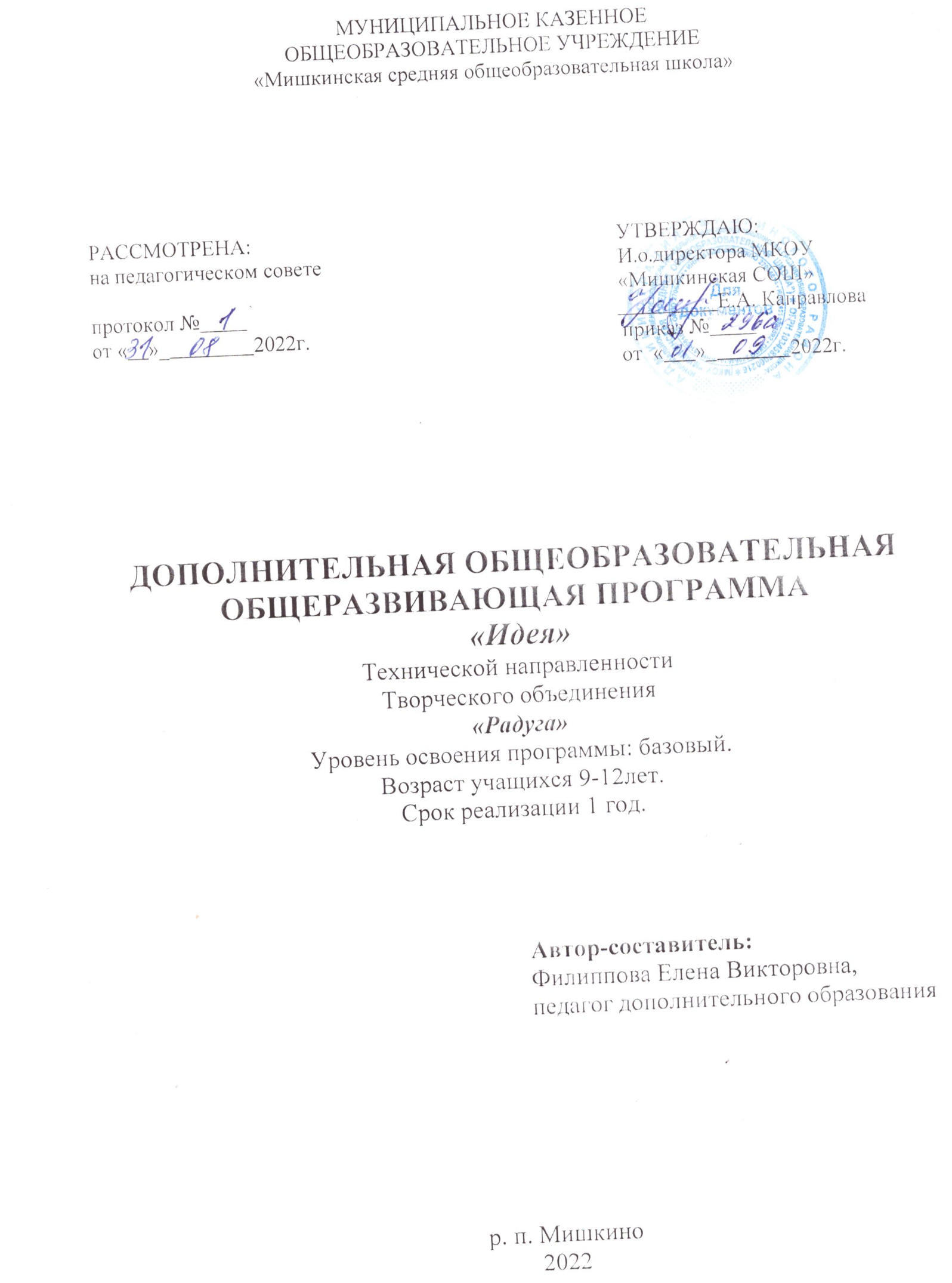 СодержаниеПояснительная запискаЦель и задачи программыПланируемые результатыУчебно-тематический планСодержание программы«КОМПЛЕКС ОРГАНИЗАЦИОННО - ПЕДАГОГИЧЕСКИХУСЛОВИЙ»	19Условия реализации программыФормы аттестации /контроляОценочные материалыМетодические материалыСписок литературыПРИЛОЖЕНИЯ	22АннотацияКалендарный план по воспитательной работеПаспорт программыРецензенты:Рассмотрена на педагогическом совете МКОУ «Мишкинская СОШ» Протокол № 1	от «	»  августа 2022 г.Руководитель МС   	Раздел №1 Комплекс основных характеристик программы.Пояснительная запискаДополнительная образовательная программа «Идея» технической направленности. Программа интегрированная, модифицированная, по уровню освоения детьми - общеразвивающая. По цели обучения - познавательная (информационно-просветительская) и развивающая художественную одаренность (техническое творчество).Предлагаемая дополнительная общеразвивающая программа имеет творческо-техническую направленность и предусматривает определенные организационно-педагогические условия. При организации занятий необходимо делать акцент на доступность, эмоциональность, способность заинтересовать обучающихся для развития у них художественного вкуса и творческих способностей. Таким образом, программа педагогически целесообразна, так как кропотливая, связанная с преодолением трудностей, работа по изготовлению поделок и макетов воспитывает у обучающихся трудолюбие, настойчивость в достижении намеченной цели, способствует формированию характера, знакомит с производственными профессиями и оказывает помощь при выборе жизненного пути, заполнении досуга. Помимо мелкой моторики, у детей развиваются такие качества, как усидчивость, целеустремленность, упорство в достижении цели, доведение начатого до конца.Данная программа имеет два модуля развития творческих способностей обучающихся:І модуль знакомит с несколькими видами технических моделей из картона, дерева и бросовых материалов. На каждый вид отводится несколько часов, которые знакомят с техникой выполнения и прививаются первоначальные навыки владения данным видом технического творчества.ІІ модуль отвечает за развитие умений и навыков, творческой фантазии обучающихся. При изготовлении модели или поделки дети самостоятельно формируют свою работу и выбирают технику и творческий материал.Отличительные особенности программы:Отличительной особенностью данной программы является то, что занятия техническим творчеством   способствуют не только эстетическому, но и умственному, нравственному развитию учащихся. Выполняя различные задания, сравнивая свои успехи с успехами других, ребенок познает истинную радость творчества. Организация выставок, использование детских работ для учебных пособий играют существенную роль в воспитании. Программа позволяет многим детям найти своё место в жизни, развить в себе способности творческого самовыражения или просто заняться интересным и полезным делом, а также - это работа над творческими проектами, участие в выставках и конкурсах. В данной программе объединены такие направления, которые наиболее интересны детям, доступны по наличию материалов и не затратные по себестоимости. А, так же все темы связаны между собой тем, что всенаправления развивают индивидуальную творческую активность обучающихся.Актуальность программы заключается в том, что работа по техническому творчеству имеет большое значение в деле воспитания и развития детей. С дидактической точки зрения проектирование и изготовление модели, макета - это применение знаний на практике, развитие самостоятельного и пространственного мышления, любознательности и инициативы.Данная программа разработана с учетом современных образовательных технологий, которые отражаются:в принципах обучения (индивидуальность, доступность, преемственность, результативность);в формах и методах обучения (выставки, конкурсы);в	методах	контроля	и	управления	образовательным	процессом (тестирование, анализ результатов конкурсов и др.);в средствах обучения.Адресат программы:           Для занятий по программе принимаются все желающие, в программе                                учитываются возрастные особенности детей, количество обучающихся в             группе 12-15 человек, программа рассчитана на обучающихся в возрасте       среднего звена.Возраст учащихся 9 - 12 лет.Объем и срок освоения программы:Программа рассчитана на 1 год.Годовая нагрузка – 144 часов, 2 модуля по 72 часа.Занятия проводятся: 1 модуль – 2 раза в неделю по 1 часу (академических).2 модуль 2 раза в неделю по 1 часу (академических). Проводятся 2 занятия по 40 минут, между занятиями предусмотрены перемены 10 минут.Форма обучения и виды занятий:Форма обучения – групповая.Виды занятий: теоретические, практические и комбинированные занятия.Программа «Идея» составлена в соответствии с основныминормативными документами:Федеральный Закон от 29.12.2012 № 273-ФЗ «Об образовании в РФ»Концепция развития дополнительного образования детей (Распоряжение правительства РФ от 4 сентября 2014г. №1726-р).Приказ Министерства просвещения Российской Федерации от 09.11.2018г. №196 «Об утверждении Порядка организации иосуществления образовательной деятельности по дополнительным общеобразовательным программам.Санитарно-эпидемиологические требования к устройству, содержанию и организации режима работы образовательных организаций дополнительного образования детей (утверждено постановлением Главного государственного санитарного врача РФ от 04.04.2014 №41)¹.СанПин 2.4.4.3172-14 устанавливают требования к организации образовательного процесса.Профессиональный стандарт «Педагог дополнительного образования детей и взрослых»². Приказ Минтруда и соц. Защиты РФ от 08.09.2015№ 613н).Концепция развития системы дополнительного образования детей и молодёжи в Курганской области от 17.06.2015г.Методические рекомендации по разработке дополнительных общеобразовательных (общеразвивающих) программ, ИРОСТ г. Курган, 2017г.Конституция РФ.Конвенция ООН о правах ребёнка.Целевая программа Курганской области «Развитие образования и реализация государственной молодёжной политики в Курганской области на 2011-2015годы».Устав МКОУ «Мишкинская СОШ».Уровни освоения программы:Базовый - уровень предполагает развитие, личностное самоопределение и самореализацию, выявление и развитие у учащихся творческих способностей и интереса к макетированию.Цель и задачи программыЦель программы:Дать первичные знания о техническом творчестве, приобщить с раннего детства к труду, умению работать руками и пространственно мыслить. Задачи программы:Обучающие:дать знания:о свойствах бумаги, картона, фанеры;о назначении основных ручных инструментов и правил безопасности при работе с ними;о способах сборки поделки по схеме и образцу;о работе с клеем, краской, лакокрасочными изделиями, о соблюдении безопасности при работе с ними;о приемах художественного оформления поделок;Развивающие:развивать интерес к техническому творчеству;развивать умение работать с материалами и ручными инструментами;развивать умение создавать работу по образцу;развивать умение создавать работу по схеме.Воспитывающие:воспитывать чувство товарищества и коллективизма;воспитывать аккуратность при выполнении работ;воспитывать настойчивость в достижении цели;воспитывать самостоятельность мышления.Планируемые результаты Личностные результаты:у учащегося будут сформированы:Умение работать в коллективе;Интерес к новому учебному материалу и способам изготовления будущей поделки, модели;Способность к самооценке своей проделанной работы;Проявлять взаимовыручку;Метапредметные результаты:Регулятивные УУД:учащиеся научатся:Планировать свою деятельность в соответствии с поставленной задачей и способами ее реализации;Адекватно воспринимать оценку учителя;Различать способы изготовления и представлять конечный результат;учащиеся получат возможность научиться:В сотрудничестве с педагогом ставить новые учебные задачи;Проявлять инициативу в изготовлении поделки, модели;Самостоятельно учитывать выделенные учителем ориентиры в изготовлении и оформлении поделки, модели;Самостоятельно вносить необходимые исправления или дополнения.Познавательные УУД:учащиеся научатся:Использовать технологические карты, схемы по изготовлению поделки;Проводить сравнение между образцом и своей выполненной поделкой;Делать вывод;Учащиеся получат возможность научиться:Пространственно и творчески мыслить;Осуществлять выбор наиболее эффективных способов изготовления поделок, моделей;Самостоятельно пользоваться технологическими схемами, картами в изготовлении поделок.Коммуникативные УУДучащиеся научатся:Допускать возможность существования у товарища или соседа по парте своего художественного вкуса и точки зрения на изготовление поделки, в том числе не совпадающих с его собственной, и умение корректно отстаивать свою творческую позицию;учащиеся получат возможность научиться:Формулировать и задавать вопросы с применением терминологии, необходимые для организации работы в изготовлении поделки;Осуществлять взаимный контроль и оказывать в сотрудничестве необходимую взаимопомощь;Предметные результаты:учащиеся будут знать:Технику безопасности с колющимися и режущими инструментами и приспособлениями;Название и назначение материалов;Последовательность выполнения работы.будут уметь:Правильно организовать рабочее место;Выбрать необходимые инструменты и приспособления для работы;Подбирать нужный материал для работы;Читать технологическую карту последовательности сборки модели;Выполнить работу по образцам и схемам, технологическим картам;Эстетически правильно оформить работу.у них разовьются умения и навыки:Соблюдать технику безопасности и контролировать себя;Способности пользования определёнными инструментами и приспособлениями для создания поделок;Творчески мыслить и воплощать свои идеи;Получать положительные эмоции от творчества и делиться ими со своими близкими и друзьями.Учебно-тематический планСодержание программыБлок 1. «Виды технических моделей» (72 часа).Тема: Вводное занятие (2 часа)1 занятие - 2 часаТеоретическая часть.Знакомство педагога с детьми и планом работ на год. Изучение техники безопасности.Практическая часть.Начальное анкетирование с целью выявления умений, навыков и интересов учащихся. Просмотр образцов, журналов.Тема: Оригами (10 часов)1 занятие - 2 часаТеоретическая часть.История и основы оригами, изучение схемы. Бумага, виды, свойства.Практическая часть.Пробные упражнения.Тема: Животные (2 часа) 1 занятие - 2 часаПрактическая часть.Изучение	схемы	складывания	«Медведь»,	«Собачка»	переходящее	в практическую работу.Тема: Растения (2 часа) 1 занятие - 2 часаПрактическая часть.Изучение схемы складывания «Дерево», «Трава», «Цветок» переходящее в практическую работу.Тема: «Транспорт» (2 часа) 1 занятие - 2 часаПрактическая часть.Изучение схемы складывания	«Парусник»,	«Кораблик»,	переходящее	в практическую работу.Тема: «Подвижная модель» (2 часа) 1 занятие - 2 часаТеоретическая часть.Особенность подвижных моделей. История создания «Журавлика».Практическая часть.Изучение схемы складывания «Журавлик», переходящее в практическую работу.Тема: Техника (10 часов)1 занятие - 2 часаТеоретическая часть.Знакомство	с	основными	операциями	работы	с	бумагой,	картоном (вырезание, сгибание, склеивание).Практическая часть.Изучение	схемы	сборки	«Легковой	автомобиль»,	переходящее	в практическую работу.Тема: «Машина гоночная» (2 часа) 1 занятие - 2 часаПрактическая часть.Изучение схемы, переходящее в практическую работу.Тема: «Машина - скорая помощь» (2часа) 1 занятие - 2 часаПрактическая часть.Изучение	схемы	сборки	машины	«Скорая	помощь»,	переходящее	в практическую работу.Тема: «Машина - Полиция» (2часа) 1 занятие - 2 часаПрактическая часть.Изучение схемы сборки машины «Полиция», переходящее в практическую работу.Тема: Военная техника (2 часа) 1 занятие - 2 часаТеоретическая часть.Особенности сборки моделей военной техники.Практическая часть.Изучение схемы «Танк», переходящее в практическую работу.Тема: Модульное оригами (18 часов)занятие - 2 часаТеоретическая часть.Общие сведения о модульном оригами.Практическая часть.Изучение схемы создания модулей, переходящее в практическую работу.Тема: «Арбуз» (4 часа) 1 занятие - 2 часа Практическая часть.Заготовка модулей зелёного, белого и красного цвета.занятие - 2 часаПрактическая часть.Сборка модулей в модель - арбуз.Тема: «Ягодка» (4 часа) 1 занятие - 2 часаПрактическая часть.Заготовка модулей зелёного и красного цвета.2 занятие - 2 часаПрактическая часть.Сборка модулей в модель - ягодка.Тема: «Цветик – семицветик» (4 часа) 1 занятие - 2 часаЗаготовка модулей семи цветов.2 занятие - 2 часаПрактическая часть.Сборка модулей в модель цветка.Тема: «Ваза» (4 часа) 1 занятие - 2 часа Практическая часть.Заготовка цветных модулей.2 занятие - 2 часаТеоретическая часть.Закрепление навыков владения техникой – модульное оригами. Устный опрос.Практическая часть.Сборка модулей в модель - Ваза.Тема: «Объемные модели» (20 часов)занятие - 2 часаТеоретическая часть.Беседа на тему - «Объемные модели». Просмотр наглядных пособий.Практическая часть.Проведение	викторины	на	тему	–	«Бумажная	викторина».	Пробные упражнения по сборке объемной модели.Тема: «Дома» (10 часов) 1 занятие - 2 часаТеоретическая часть: Знакомство со схемой сборки объемной модели №1.Практическая часть.Вырезать и склеить дом по схеме.занятие - 2 часаПрактическая часть.Вырезать и склеить дом №2 по схеме.занятие - 2 часаПрактическая часть.Вырезать и склеить дом №3 по схеме.занятие - 2 часаПрактическая часть.Вырезать и склеить дом №4 по схеме.занятие - 2 часаТеоретическая часть: способы закрепления моделей на плоскости.Практическая часть.Оформление моделей на плоскость.Тема: «Коробочки» (8 часов) 1 занятие - 2 часаТеоретическая часть: Знакомство со схемой сборки коробочек.Практическая часть.Вырезать и собрать коробочку №1 по схеме.занятие - 2 часаПрактическая часть.Вырезать и собрать коробочку №2 по схеме.занятие - 2 часаПрактическая часть.Вырезать и собрать №3 по схеме.занятие - 2 часаПрактическая часть.Вырезать и собрать коробочку №3 по схеме.Тема: «Модели из дерева» (6 часов)занятие - 2 часаТеоретическая часть.Знакомство с конструктором от производителя.Практическая часть.Изучение схемы. Нумерация деталей.занятие - 2 часаПрактическая часть.Сборка модели по схеме.занятие - 2 часаТеоретическая часть.Знакомство с лакокрасочными материалами и ТБ при работе с ними.Практическая часть.Нанесение лакокрасочных материалов на собранную модель.Тема: «Модели из бросового материала» (6 часов)занятие - 2 часаТеоретическая часть.Знакомство с моделями из бросового материала. Материалы, инструменты и приспособления.Практическая часть.Выбор модели. Заготовка деталей и элементов для подставки.занятие - 2 часаПрактическая часть.Сборка модели подставки.занятие - 2 часаТеоретическая часть.Способ оформления подставки для карандашей.Практическая часть.Оформление подставки декоративными элементами.Модуль 2. Техническое творчество (72часа).Тема: «Рождество». (10 часов)занятие - 2 часаТеоретическая часть.Способы изготовления рождественской поделки - Ангел.Практическая часть.Изготовление рождественского ангела из бумаги.занятие - 2 часаПрактическая часть.Выбор модели, создание эскиза. Изготовление рождественского сувенира на дереве.занятие - 2 часаПрактическая часть.Завершение работы по изготовление рождественского сувенира.занятие - 2 часаПрактическая часть.Изготовление рождественской коробочки.занятие - 2 часа Теоретическая часть. Способы оформления. Практическая часть.Оформление рождественских сувениров декоративными элементами.Тема: Панно для папы. (10 часов)занятие - 2 часаТеоретическая часть.Способы изготовления панно.Практическая часть.Выбор модели и материалов. Заготовка деталей и элементов.занятие - 2 часаПрактическая часть.Заготовка основы панно.занятие - 2 часаПрактическая часть.Создание эскиза панно.занятие - 2 часаПрактическая часть.Оформление панно по эскизу.занятие - 2 часаТеоретическая часть.Способы оформления панно.Практическая часть.Оформление панно декоративными элементами.Тема: Панно для мамы. (10 часов)занятие - 2 часаТеоретическая часть.Способы изготовления панно.Практическая часть.Выбор модели и материалов. Заготовка деталей и элементов.занятие - 2 часаПрактическая часть.Заготовка основы панно.занятие - 2 часаПрактическая часть.Создание эскиза панно.занятие - 2 часаПрактическая часть.Оформление панно по эскизу.занятие - 2 часаТеоретическая часть.Способы оформления панно.Практическая часть.Оформление панно декоративными элементами.Тема: «Пасха». (10 часов)занятие - 2 часаТеоретическая часть.Способы изготовления пасхальных поделок.Практическая часть.Выбор модели и материалов. Заготовка деталей и элементов.занятие - 2 часаПрактическая часть.Изготовление пасхальных яиц на шпажках.занятие - 2 часаПрактическая часть.Изготовление пасхальных яиц из ниток.занятие - 2 часаПрактическая часть.Изготовление пасхальной коробочки.занятие - 2 часаТеоретическая часть.Способы оформления пасхальных поделок.Практическая часть.Формирование и украшение пасхальной композиции.Тема: «Времена года». (10 часов)занятие - 2 часаТеоретическая часть.Способы изготовления композиций на плоскости.Практическая часть.Выбор модели и материалов. Заготовка деталей и элементов.занятие - 2 часаПрактическая часть.Создание эскиза «Времена года».занятие - 2 часаПрактическая часть.Формирование композиции на плоскости.занятие - 2 часаПрактическая часть.Продолжение работы по формированию композиции «Времена года».занятие - 2 часаТеоретическая часть.Способы оформления композиции.Практическая часть.Формирование и украшение композиции «Времена года».Тема: Творческий вернисаж. (10 часов)занятие - 2 часаТеоретическая часть.Способы изготовления композиций, моделей, поделок.Практическая часть.Выбор модели и материалов. Заготовка деталей и элементов.занятие - 2 часаПрактическая часть.Создание эскиза. Заготовка основы.занятие - 2 часаПрактическая часть.Формирование композиции, изготовление модели.занятие - 2 часаПрактическая часть.Продолжение работы по изготовлению композиции, моделей.занятие - 2 часаТеоретическая часть.Способы оформления композиции, поделки.Практическая часть.Формирование и украшение композиции декоративными элементами.Тема: Коллаж. (10 часов)занятие - 2 часаТеоретическая часть.Определение – коллаж. Способ изготовления панно в технике коллаж.Практическая часть.Выбор образа и материалов. Заготовка деталей и элементов.занятие - 2 часаПрактическая часть.Создание эскиза. Заготовка основы.занятие - 2 часаПрактическая часть.Формирование композиции в технике – коллаж.занятие - 2 часаПрактическая часть.Продолжение работы по изготовлению композиции в технике – коллаж.занятие - 2 часаТеоретическая часть.Способы оформления композиции.Практическая часть.Формирование и украшение композиции декоративными элементами.Тема: Итоговое занятие. (2 часа)1 занятие - 2 часаТеоретическая часть. Подведение итогов за год. Практическая часть.Итоговое тестирование. Награждения, чаепитие.Комплекс организационно-педагогических условий.Условия реализации программы.Для успешной реализации программы требуется материально- техническое обеспечение:Учебный кабинет, оборудованный компьютером, демонстрационнойдоской, стеллажами для хранения литературы, наглядных пособий, партами, стульями;Инструменты, приспособления и материалы, требуемые для проведения занятий, (приложение 1).2.2 Формы аттестации.Формы контроля:Беседа.Наблюдение.Взаимоконтроль.Опрос.Просмотр.Тестирование.Самостоятельная работа.Формы промежуточной аттестации:Выставка, участие в конкурсах.Оценочные материалыМетодики, которые используются для контроля и итоговой аттестации:Определение творческих способностей, (приложение 5)Уровень обученности (приложение 14)Критерии уровня обученности (приложение 13)Кроссворд на тему «Угадай профессию», (приложение 6)Тесты по программе:«Идея»;«Бумага и её свойства», (приложение 7)Тесты на внимательность:«Определи животное»;«Определи предмет»;«Сколько лиц», (приложение 8).Графическое задание - «Вырази своё настроение», (приложение 9)Выставка творческих работ.Методические материалыСписок литературыЛитературы и источники для педагога:Журналы:Книги:Интернет-ресурсы:https://nsportal.ru/kultura/dekorativno-prikladnoe-iskusstvo-i-narodnye- promysly/library/2017/09/30/programmahttps://infourok.ru/test-po-teme-konstruirovanie-iz-bumagi-1658938.htmlhttps://nsportal.ru/nachalnaya-shkola/tekhnologiya/2016/10/29/test-bumaga-i-ee- svoystva-rabota-s-bumagoyhttps://infourok.ru/rebusi-i-krossvordi-po-tehnologii-devochki-1959097.htmlСписок используемой литературы для детей:Календарно - учебный графикПриложения.Приложение 1Инструменты, приспособления и материалы, требуемые для проведения занятий по программе «Идея».Инструменты и приспособления: линейка, простой карандаш, ластик, ножницы, канцелярский нож, гуашь, кисточки, непроливайки.Материалы: цветной и белый картон, цветная офисная бумага, упаковочный картон, клей «Момент», клей «Строитель», клей ПВА, салфетки, лак мебельный, фанерные досочки, нитки для вязания, разные декоративные материалы.Приложение 2Техника безопасности с режущими и колющими инструментами, приспособлениями и лакокрасочными материалами.Всегда держите рабочий стол в порядке. Убирайте инструменты, материалы, чертежи с которыми, в данный момент вы не работаете.Рабочие инструменты должны лежать режущими и колющими кромками от вас. У ножа с убирающимся лезвием, оно должно быть убрано. Многие рабочие инструменты удобно хранить в простом стаканчике. Утяжелив дно пластикового стаканчика, будет очень удобно держать большинство инструментов в нем. Все должно лежать удобно и под руками.Чертежи удобнее всего расположить так, чтобы всегда можно было взглянуть на них, даже если заняты руки. Оптимально прикреплять чертежи, эскизы, рисунки, фотографии, на стене, на куске фанеры или другого подобного материала.Любые химические материалы нужно держать плотно закрытыми. Под руками должны быть только те, которые в данный момент в работе. Более подробно про работу с клеями и красками вы прочитаете в соответствующих разделах.Приложение 4Анкета «Мои интересы»Дорогой друг!Ответь, пожалуйста, на следующие вопросы:Меня зовут 	Мне 	Я выбрал кружок 	Я узнал об объединении (нужное отметить):Из газет;От учителя;От родителей;От друзей;Свой вариант 	Я пришел в этот кружок, потому что (нужное отметить):Хочу заниматься любимым делом;Надеюсь найти новых друзей;Хочу узнать новое, интересное о том, чего не изучают на уроках в школе;Нечем заняться;Свой вариант 	Думаю, что занятия помогут мне (нужное отметить):Определиться с выбором профессии;С пользой проводить свободное время;Приобрести знания, которые пригодятся на уроках в школе;Свой вариант 	Число	Месяц	Год  	Приложение 5Определение уровня творческих способностей:«Определение цветового восприятия»Цель	диагностики: определение	способности	к	различным	видам цветоразличения у детей.Выполнение:Перед детьми на столе раскалывают, не по порядку, цветные карточки от темного до самого светлого цвета. Ребенку предлагают выбрать 8 карточек зеленого цвета с разной степенью выраженности на нем желтого оттенка.Задача:Разложить карточки по порядку от менее до более жёлтых (схема рис. 2) .Оценка результатов зависит от точности раскладывания цветов, чем она выше – тем выше способности у ребенка к различным видам цветовосприятия.Данная методика позволяет вести не только педагогические наблюдения, но и эффективно активизировать на занятии творческую деятельность учащихся.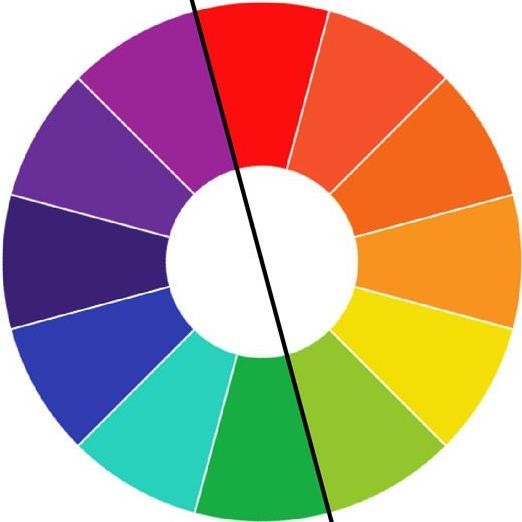 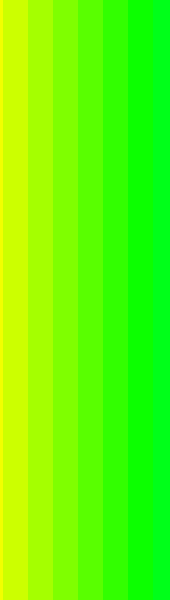 Рис.1 Цветовосприятие.	Рис. 2 Цветовая схема.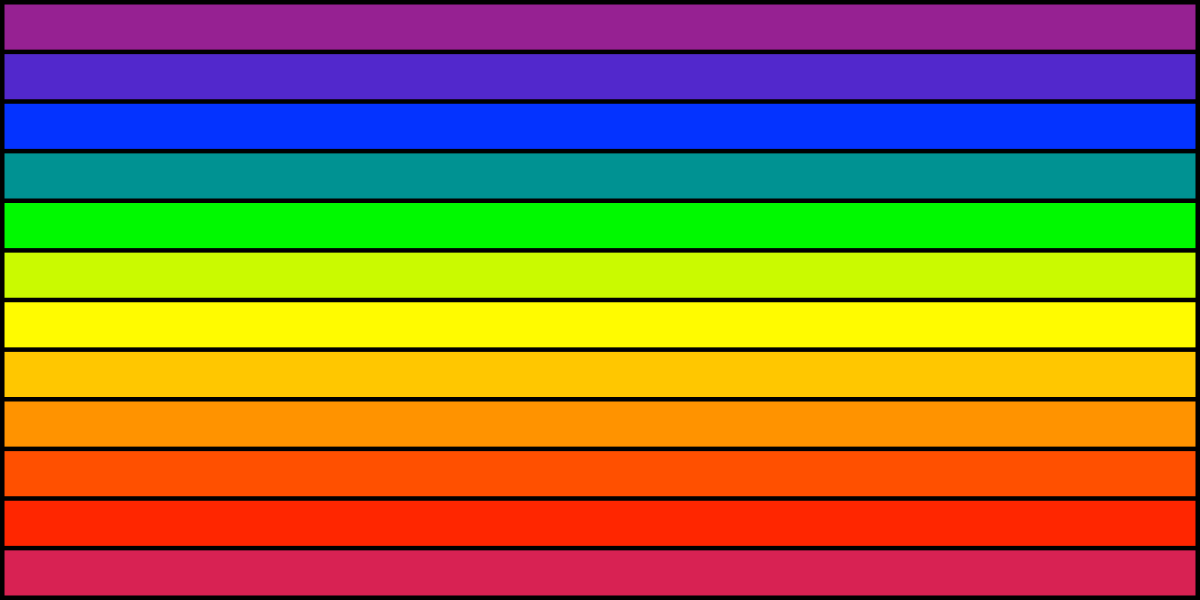 Рис. 3 разграниченный цветовой спектр.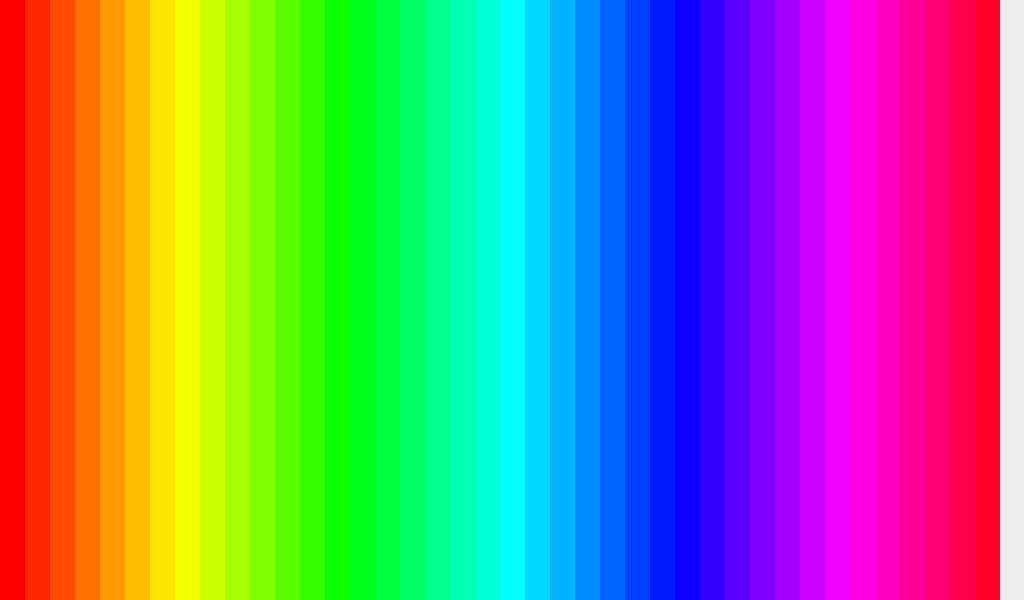 Рис. 4 цветовой спектр радуги.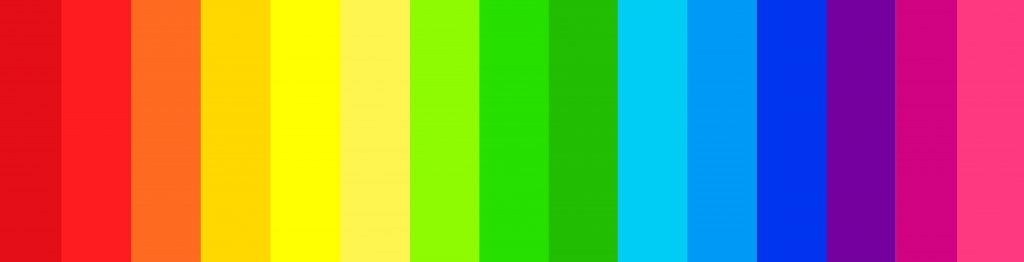 Рис. 5 цветовой спектр радугиОтгадай профессию.Ф.И.  	Приложение 6возраст 	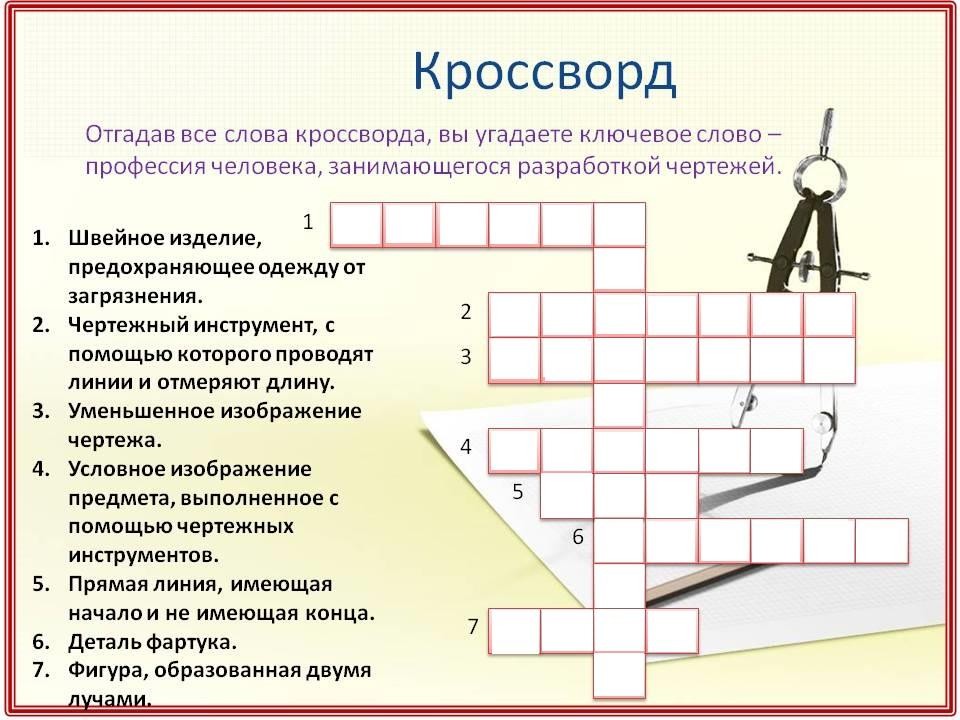 Приложение 7Тест по программе «Идея».Ф.И. тестируемого 	Подпиши названия геометрических тел.Середину сложенный вчетверо листа вырезали. Покажи соответствие стрелками.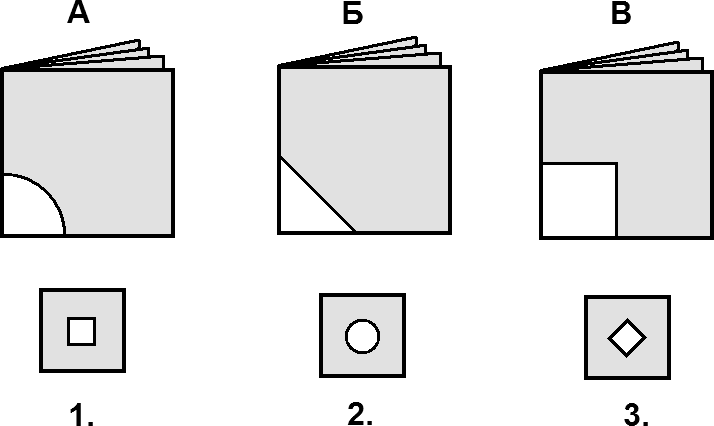 Посмотри на чертеж. Обведи красным цветом линии разреза, синим линии сгиба, зеленым обозначь место нанесения клея.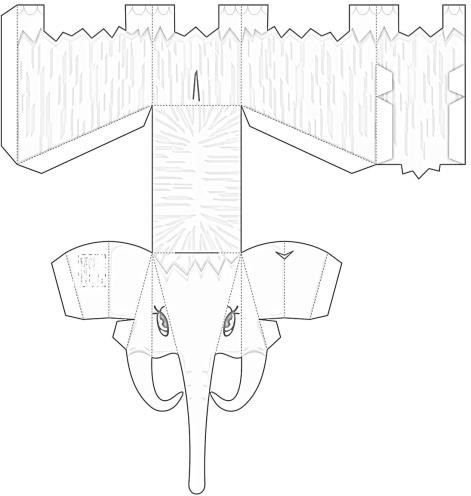 Пронумеруй технологическую последовательность выполнения поделки из развертки:Посмотри на развертки поделок. Покажи стрелками способ соединения бумажной конструкции.Какой коробке соответствует развертка?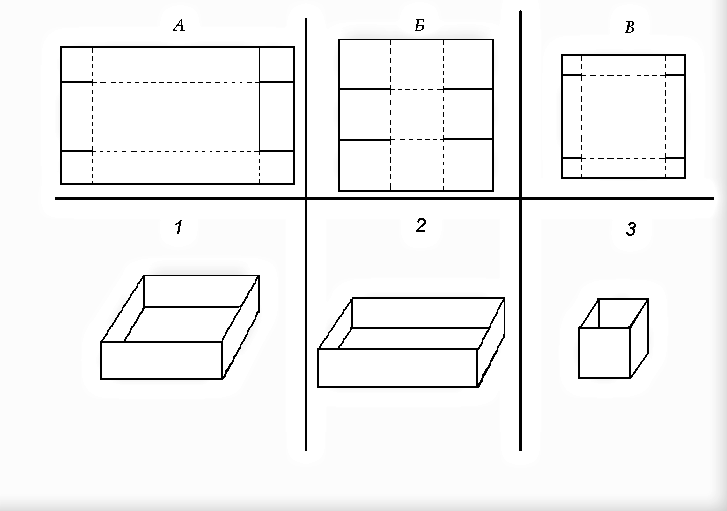 Допиши слово в определении.Развертка – это развернутый	предмет.Какое из утверждений является правильным для проработки сгибов на бумаге:(напротив правильного утверждения поставь знак +)Вставь пропущенные слова в определение.Чертеж - это графическое изображение предмета, выполненное с помощью 		и	.Вставь пропущенные слова в определение.Шаблон – это		из плотного материала, по контурукоторого изготавливаются какие-либо изделия.Тест - «Бумага и ее свойства».Ф.И. тестируемого 	Из чего делают бумагу?а) из древесиныб) из старых книг и газетв) из железа г) из тканиГде впервые появилось искусство оригами?а) в Китае б) в Японии в) в РоссииБумага- это: а) материал б) инструментв) приспособлениеЧто означает тонкая основная линия в оригами?а) контур заготовкиб) линию сгибаКакие свойства бумаги ты знаешь?а) хорошо рвется б) легко гладится в) легко мнется г) режетсяд) хорошо впитывает водуе) влажная бумага становится прочнойКакие виды бумаги ты знаешь?а) наждачная б) писчаяв) шероховатая г) обёрточная д) толстаяе) газетнаяВыбери инструменты при работе с бумагой:а) ножницыб) иглав) линейка г) карандашЧто нельзя делать при работе с ножницами? а) держать ножницы острыми концами внизб) оставлять их на столе с раскрытыми лезвиямив) передавать их закрытыми кольцами впередг) пальцы левой руки держать близко к лезвиюд) хранить ножницы после работы в футляреДля чего нужен шаблон?а) чтобы получить много одинаковых деталейб) чтобы получить одну детальНа какую сторону бумаги наносить клей? а) лицевуюб) изнаночнуюДля чего нужен подкладной лист? а) для удобстваб) чтобы не пачкать столНа деталь нанесли клей. Что нужно сделать раньше? а) сразу приклеить деталь на основуб) подождать, пока деталь слегка пропитается клеемЧтобы выгнать излишки клея и пузырьки воздуха, ты кладешь сверху:а) чистый лист бумагиб) ладошкув) тряпочкуКакие виды разметки ты знаешь?а) по шаблону б) сгибанием в) сжиманием г) на глазд) с помощью копировальной бумагиПри разметке симметричных деталей применяют:а) шаблон половины фигурыб) целую фигуруЧтобы вырезать симметричную фигуру, ты:а) не разворачиваешь листб) разворачиваешь листПриложение 8Тест на внимательность - «Определи животное».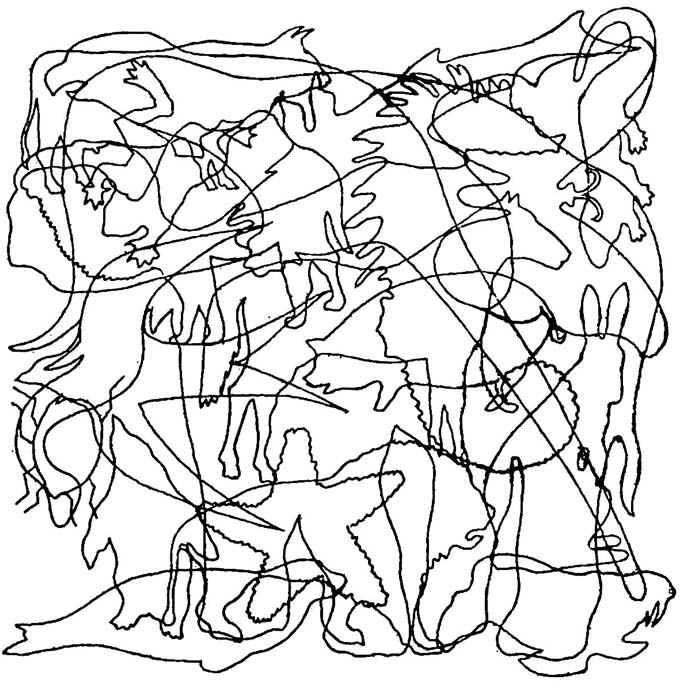 Перечисли всех животных:Ф.И. тестируемого 	Тест на внимательность - «Определи предмет».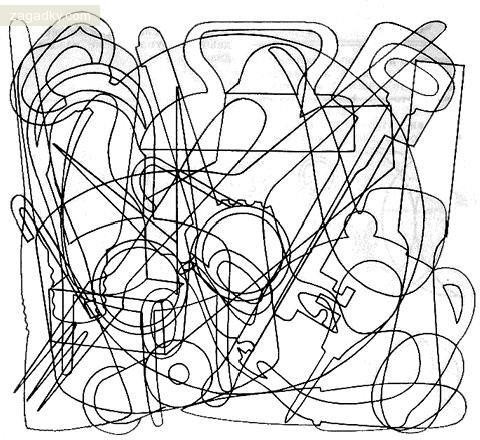 Выдели предмет и впиши в строку.Тест на внимательность - «Сколько лиц?»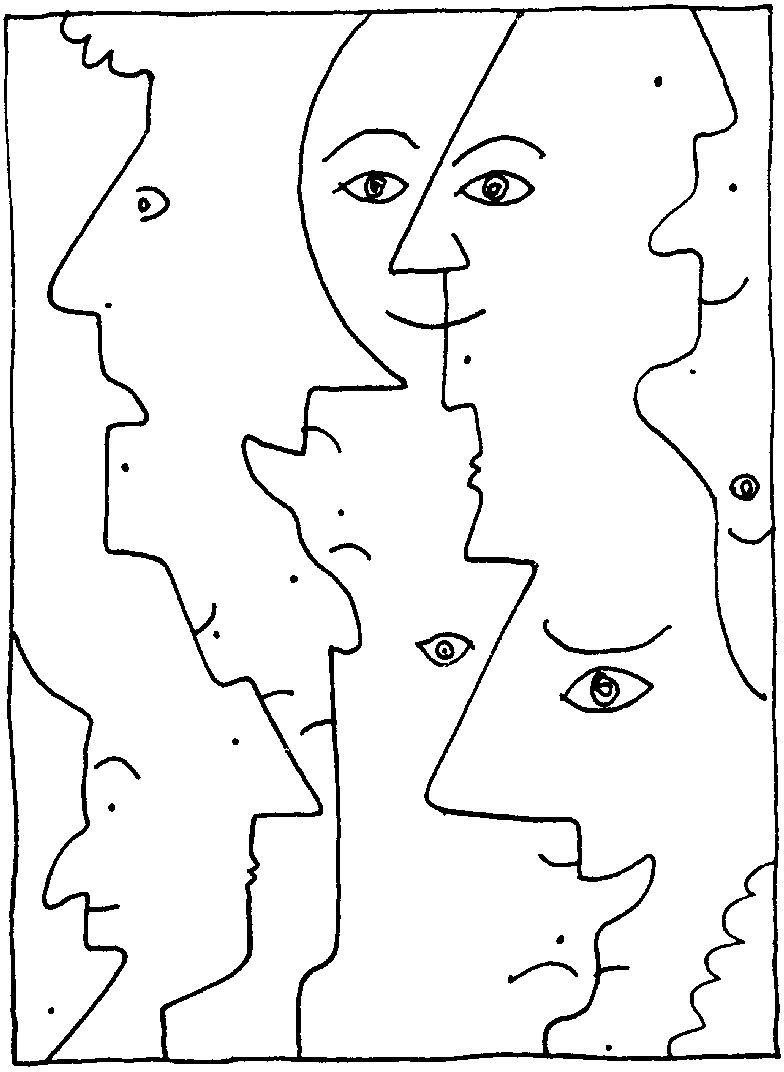 Ф.И. тестируемого 	10 лиц; 11лиц; 12 лиц; 13 лиц; 14 лиц;15 лиц; 16 лиц; 17; 18лиц; 19 лиц;20 лиц; 21 лицо; 22 лица; 23лица; 24 лица; 25 лиц…….Свой вариант ответа 	Приложение 9 Графическое задание - «Вырази своё настроение».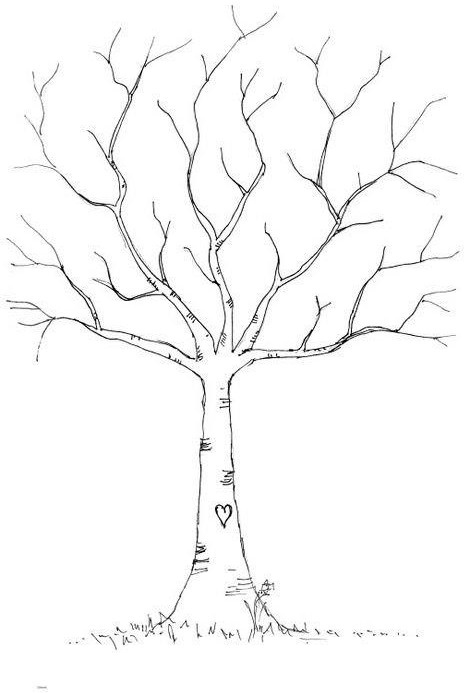 Ф.И. обучающегося 	Анкета.Приложение 10ФИ обучающегося  	Тебе нравятся занятия ДПИ? а) не очень;б) нравится;в) не нравится.Ты всегда с радостью идешь на занятия ДПИ или часто хочется остаться дома? а) чаще хочется остаться дома;б) бывает по-разному; в) иду с радостью.Если бы учитель сказал, что завтра на занятия не обязательно приходить всем ученикам, желающим можно остаться дома, ты пошел бы или остался дома?а) не знаю;б) остался бы дома; в) пошел бы в школу.Тебе нравится, когда у вас отменяют занятия? а) не нравится;б) бывает по-разному; в) нравится.Ты хотел бы, чтобы тебе давали домашнее задание? а) хотел бы;б) не хотел бы; в) не знаю.Ты хотел бы, чтобы в школе искусств остались одни перемены? а) не знаю;б) не хотел бы; в) хотел бы.Ты часто рассказываешь о занятиях ДПИ родителям? а) часто;б) редко;в) не рассказываю.Ты хотел бы, чтобы у тебя был требовательный учитель на занятиях? а) точно не знаю;б) хотел бы;в) не хотел бы.Много кружков ты посещаешь? а) мало;б) много;в) не посещаю.Тебе хотелось бы посещать в ДЮЦ ещё какой-нибудь кружок? а) хотелось;б) не очень;в) не хотелось.Число	Месяц	Год  	Приложение 11Анкета для родителейПросим Вас принять участие в социологическом опросе, который проводится с целью изучения Вашего мнения о поведении Вашего ребенка в семье. Ваши ответы помогут педагогу улучшить взаимодействие семьи, Центра детского творчества и объединения.Ф.И.О. родителей 	Ф.И. ребенка  	Состав семьи 	Как Ваш ребенок проявляет себя при общении в семье:Всегда вежлив и учтив;Вежлив, но иногда проявляет неуважение;Чаще всего проявляет неуважение;Ваш вариант  	Имеет ли ваш ребенок постоянные обязанности по дому?Оказывает ли ваш ребенок посильную помощь, сочувствие, защиту другим членам семьи?Принимает ли участие в делах семьи, в семейных праздниках, какую инициативу проявляет при этом?Приложение 12Глоссарий.Данные определения даются педагогом избирательно.ТРАФАРЕТ (от итал. traforetto) — приспособление, использующееся для нанесения на разные поверхности различных символов, таких как буквы, цифры и разнообразных изображений; также этим термином обозначают изображение, созданное с помощьюданного приспособления.ШАБЛОН в технике пластина (лекало, трафарет и т. п.) с вырезами, по контуру которых изготовляютсячертежи или изделия либо инструмент для измерения размеров.ФИКСАЦИЯ - (от лат. fixus прочный закрепленный)(фиксирование),..1) закрепление чего либо вопределенном положении, закрепление в пись менном виде сведений, мыслей2)] Сосредоточение на чемлибо, напр. фиксация внимания.ПРИГРУЖАТЬ - пригрузить что к чему, прибавить куда грузу. -ся, страдат. Пригружение ср. пригруз м. пригрузка ж. действ. по глаг.АРХИТЕКТУРА - (лат. architectura, от греч. architeckton зодчий, строитель), зодчество, искусство проектировать и строитьобъекты, оформляющие пространственную среду для ж изни и деятельности человека.ЧЕРЧЕНИЕ – это прикладная техническая дисциплина, регламентирующая правила и приёмы выполнения чертежей, схем, графиков т.п.ЧЕРТЁЖ - это документ, содержащий контурное изображение изделия и другие данные, необходимые какизготовления, контроля и идентификации изделия, так и для операций с самим документом.ТЕХНИЧЕСКИЙ РИСУНОК - это аксонометрическое изображение предмета (модели, детали, узла и пр.), выполненное на глаз от руки.ЭСКИЗ - (фр. esquisse) предварительный набросок, фиксирующий замыселхудожественного произведения, сооружения, механизма или отдельной его части.Эскиз - быстро выполненный свободный рисунок, непредполагаемый как готовая работа, часто состоит из множества перекрывающих линий.ОСЕВАЯ СИММЕТРИЯ - это симметрия относительно проведённой прямой (оси).ОКРУЖНОСТЬ - замкнутая плоская кривая, которая состоит из всех точек на плоскости, равноудалённых от заданной точки[1]. Эта точка называется центром окружности. Отрезок, соединяющий центр с какой-либо точкой окружности,называется радиусом; радиусом называется также и длина этого отрезка. Окружность разбивает плоскость на две части[2] — конечную внутреннюю и бесконечную внешнюю. Внутренность окружности называется кругом; в зависимости от подхода, круг может включать граничные точки (то есть саму окружность) или не включать их.ФАЛЬЦОВКА - (нем. falzen «сгибать») в типографском деле — процесс складывания листов в тетради определенного объёма и формата с соблюдением последовательного расположения страниц в сфальцованной тетради для получения книжных и брошюрных изданий. Сама линия сгиба называется фальцем.КОНТУР - в общем случае, замкнутая линия, очертание некоторой геометрической фигуры, предмета; силуэт. Граница плоской фигуры.СИЛУЭТ - одноцветное контурное изображение чего-либо на фоне другого цвета.МАКЕТИРОВАНИЕ – проектно-исследовательское моделирование, направленное на получение наглядной информации о свойствах проектируемого изделия в форме объёмного изображения.МАКЕТИРОВАИЕ - это еще одна форма проектно-исследователнекого моделирования, моделирования в объемных изображениях. Макет дает сведения об объемно- пространственной структуре, размерах, пропорциях, характере поверхностей, их пластике, цвето-фактурном решении и др.ТЕХНИЧЕСКАЯ ЭСТЕТИКА - теоретическая основа дизайна; научная дисциплина, изучающая социально-культурные, технические и эстетические проблемыформирования гармоничной предметной среды.ЭКСПОЗИЦИЯ - и, ж. exposition f., нем. Exposition <лат. expositio изложение, описание. Размещение вопределенной системе предметов, выставляемых для обозрения.Собрание выставляемых предметов, расположенных в помещении.ЭКСПОНИРОВАНИЕ - выставление для обозрения (на выставке, в музее и т. п.)РАЗВЁРСТКА – Чертёж (выкройка) детали, изготавливаемой из листового материала.Приложение 13Критерии уровня обученности учащихсяПриложение 14Уровень обученности учащихся	творческого объединения «Идея» на 2021 – 2022 учебный год.Педагог дополнительного образования: Филиппова Елена ВикторовнаУсловные обозначения: «+!»- ЗУН сформированы в полном объеме; «+» - ЗУН сформированы, но необходима коррекция знаний, продолжение освоения изучаемого материала; «-» - не сформированы.Примечание :высокий уровень- все квадраты со знаком «+!» или в 1-2 квадратах стоит «+»; средний уровень – половина квадратов«+!» половина «+», 1 квадрат «-»; низкий уровень – половина квадратов со значком «-», половина «+»Аннотация.К программе дополнительного образования «Идея». Педагог дополнительного образования Филиппова Е.В.Дополнительная	образовательная	программа	«Идея»	носиттехническую направленность.Программа интегрированная, модифицированная, по уровню освоения детьми - общеразвивающая. По цели обучения - познавательная (информационно-просветительская) и развивающая художественную одаренность (техническое творчество).Предлагаемая дополнительная общеразвивающая программа имеет творческо-техническую направленность и предусматривает определенные организационно-педагогические условия. При организации занятий необходимо делать акцент на доступность, эмоциональность, способность заинтересовать обучающихся для развития у них художественного вкуса и творческих способностей. Таким образом, программа педагогически целесообразна, так как кропотливая, связанная с преодолением трудностей, работа по изготовлению поделок и макетов воспитывает у обучающихся трудолюбие, настойчивость в достижении намеченной цели, способствует формированию характера, знакомит с производственными профессиями и оказывает помощь при выборе жизненного пути, заполнении досуга. Помимо мелкой моторики, у детей развиваются такие качества, как усидчивость, целеустремленность, упорство в достижении цели, доведение начатого до конца.Данная программа имеет два модуля развития творческих способностей обучающихся:І модуль знакомит с несколькими видами технических моделей из картона, дерева и бросовых материалов. На каждый вид отводится несколько часов, которые знакомят с техникой выполнения и прививаются первоначальные навыки владения данным видом технического творчества.ІІ модуль отвечает за развитие умений и навыков, творческой фантазии обучающихся. При изготовлении модели или поделки дети самостоятельно формируют свою работу и выбирают технику и творческий материал.Отличительные особенности программы:Отличительной особенностью данной программы является то, что занятия техническим творчеством способствуют не только эстетическому, но иумственному, нравственному развитию учащихся. Выполняя различные задания, сравнивая свои успехи с успехами других, ребенок познаетистинную радость творчества. Организация выставок, использование детских работ для учебных пособий играют существенную роль в воспитании.Программа позволяет многим детям найти своё место в жизни, развить в себе способности творческого самовыражения или просто заняться интересным и полезным делом, а также - это работа над творческими проектами, участие в выставках и конкурсах. В данной программе объединены такие направления, которые наиболее интересны детям, доступны по наличию материалов и незатратные по себестоимости. А, так же все темы связаны между собой тем, что все направления развивают индивидуальную творческую активность обучающихся.Актуальность программы заключается в том, что работа по техническому творчеству имеет большое значение в деле воспитания и развития детей. С дидактической точки зрения проектирование и изготовление модели, макета - это применение знаний на практике, развитие самостоятельного и пространственного мышления, любознательности и инициативы.Данная программа разработана с учетом современных образовательных технологий, которые отражаются:в принципах обучения (индивидуальность, доступность, преемственность, результативность);в формах и методах обучения (выставки, конкурсы);в методах контроля и управления образовательным процессом (тестирование, анализ результатов конкурсов и др.);в средствах обучения.Уровень освоения программы:Базовый - уровень предполагает развитие, личностное самоопределение и самореализацию, выявление и развитие у учащихся интереса и творческих способностей.Цель программы:Дать первичные знания о техническом творчестве, приобщить с раннего детства к труду, умению работать руками и пространственно мыслить.Задачи программы:Обучающие:дать знания:о свойствах бумаги, картона, фанеры;о назначении основных ручных инструментов и правил безопасности при работе с ними;о способах сборки поделки по схеме и образцу;о работе с клеем, краской, лакокрасочными изделиями, о соблюдении безопасности при работе с ними;о приемах художественного оформления поделок;Развивающие:развивать интерес к техническому творчеству;развивать умение работать с материалами и ручными инструментами;развивать умение создавать работу по образцу;развивать умение создавать работу по схеме.Воспитывающие:воспитывать чувство товарищества и коллективизма;воспитывать аккуратность при выполнении работ;воспитывать настойчивость в достижении цели;воспитывать самостоятельность мышления.Форма организации:Форма организации обучения – групповая. Программа рассчитана на один год обучения.Ф.И.О. автора - составителяФилиппова Елена ВикторовнаУчреждениеМуниципальное казённое общеобразовательное учреждение «Мишкинская СОШ»Наименование программы«Идея»Детское объединение«Радуга»Тип образовательной программыДополнительная общеразвивающаяпрограммаНаправленность программыТехническаяОбразовательная областьСоздание поделок, моделей и панно из бумаги, картона и другиххудожественных материаловВид программыИнтегрированная, модифицированная.Программа создана на основе программы «Картонноемакетирование», автор ТарасоваОлеся Владимировна 2017г, «Идея» автор Казанцева Светлана Анатольевна, 2020Возраст учащихся9-12 летСрок обучения1 годОбъем часов по годам обучения144Уровень усвоения программыБазовыйЦель программы:Дать первичные знания о техническом творчестве, приобщить с раннего детства к труду, умению работать руками и пространственномыслитьС какого года реализуется программаС 2022 годаДата№Перечень модулей, тем, разделовВсего часовВ том числеВ том числеДата№Перечень модулей, тем, разделовВсего часовТеор.Прак.Модуль 1Модуль 1Виды технических моделей (72часа)Виды технических моделей (72часа)Виды технических моделей (72часа)Виды технических моделей (72часа)1Вводное занятие.Инструктаж по Т.Б.2112Оригами10283Техника10284Модульное оригами182165Объемные модели204166Модели из дерева6247Модели из бросового материала624Модуль 2Модуль 2Техническое творчество (72часа)Техническое творчество (72часа)Техническое творчество (72часа)Техническое творчество (72часа)1«Рождество»10282Панно для папы10283Панно для мамы10284«Пасха»10285«Времена года»10286Творческий вернисаж10287Панно – коллаж10288Итоговое занятие211Итого14430114№Название методического материалаВид методического материалаХарактеристика материала1Определение уровнятворческих способностейАнализ процессадеятельности учащегосяРаспечатанные листы сцветовым спекторомУровень обученностиучащихсяАнализ процессадеятельности учащегосяТаблица2Критерии уровняобученности учащихсяАнализ процессадеятельности учащегосяТаблица3ГлоссарийОпределения, значениесловРаспечатанный текст4Кроссворд - «Угадайпрофессию»Определение способностимышленияРаспечатанные листы скроссвордом5Тест по программе«идея»Определение знаний попрограммеРаспечатанные листы сзаданиями6Тест - «Бумага и еёсвойства»Определение знаний попрограммеРаспечатанные листы сзаданиями7«Определи животное»Тест на внимательностьРаспечатанные листы сзаданиями8«Определи предмет»Тест на внимательностьРаспечатанные листы сзаданиями9«Сколько лиц?»Тест на внимательностьРаспечатанные листы сзаданиями10«Вырази своё настроение»Графическое задание на определение внутреннего«микроклимата» в творческом объединенииРаспечатанные листы с заданием11Анкеты для детей иродителейОпросникиРаспечатанные листы№Дата проведения занятияКоличество часовТема занятияФорма занятияФорма контроля115.08.212Вводное занятиебеседаОпрос, тесты входной диагностики217.09.212История и основы оригами, изучение схемы. Бумага, виды, свойствапрактикаНаблюдение, анализ, самоанализ320.09.212ЖивотныепрактикаНаблюдениеанализ422.09.212РастенияпрактикаНаблюдениесамоанализ527.09.212транспортБеседапрактикаНаблюдение, тесты61.10.212Подвижная модельпрактикаНаблюдениеанализ75.10.212Знакомство	с	основными	операциями	работы	с	бумагой,	картоном (вырезание, сгибание, склеивание).С основными операциями работы с бумагой, картоном (вырезание, сгибание, склеивание)БеседапрактикаНаблюдение, анализсамоанализ87.10.212Машина гоночнаяБеседапрактиканаблюдение912.10.212Машина-скорая помощьпрактикаНаблюдениесамоанализ1014.10.212Машина- полициипрактикаБеседаанализ1119.10.212Военная техникаБеседапрактикаБеседаАнализ, самоанализ1221.10.212Общие сведения о модульном оригамиБеседа. показбеседа1326.10.212«Арбуз» заготовка модулейпрактикаНаблюдениесамоанализ1428.10.212«Арбуз» сборка модулей в модель арбузапрактикаНаблюдениесамоанализ152.11.212«Ягодка» заготовка модулейпрактикаНаблюдениеанализ165.11.212«Ягодка» сборка модулей в модель ягодкипрактикаНаблюдениесамоанализ179.11.212«Цветик –семицветик» заготовка модулейпрактикаНаблюдениеанализ1811.11.212«Цветик-семицветик» сборка модулей в модель цветкапрактикаНаблюдениесамоанализ1916.11.212«Ваза» заготовка модулейпрактикаНаблюдениеанализ2018.11.212«Ваза» сборка модулей в модель вазыпрактикаНаблюдениесамоанализ2123.11.212Беседа на тему - «Объемные модели». Просмотр наглядных пособийБеседа, показНаблюдениеанализ2225.11.212«Дома» Знакомство со схемой сборки объемной модели №1.Вырезать и склеить дом по схеме.практикаБеседаанализ2330.11.212Вырезать и склеить дом по схеме №2практикаНаблюдениеанализ243.11.212Вырезать и склеить дом по схеме №3практикаНаблюдениеанализ257.11.212Вырезать и склеить дом по схеме №4практикаНаблюдениеанализ269.12.212Способы закрепления моделей на плоскости.Оформление моделей на плоскость.практикаБеседаанализ2714.12.212«Коробочки: Знакомство со схемой сборки коробочек.Вырезать и собрать коробочку №1 по схеме.практикаБеседаанализ2816.12.212Вырезать и собрать коробочку №2 по схеме.практикаНаблюдениеанализ2921.12.212Вырезать и собрать коробочку №3 по схеме.практикаНаблюдениеанализ3023.12.212Вырезать и собрать коробочку №4 по схеме.практикаНаблюдениеанализ3128.12.212Модели из дерева» Знакомство с конструктором от производителя.Изучение схемы. Нумерация деталей.практикаБеседаанализ3230.12.212Сборка модели по схеме.практикаНаблюдениеанализ3312.01.222Знакомство с лакокрасочными материалами и ТБ при работе с ними.Нанесение лакокрасочных материалов на собранную модель.практикаБеседаанализ3414.01.222«Модели из бросового материала» Знакомство с моделями из бросового материала. Материалы, инструменты и приспособления.Выбор модели. Заготовка деталей и элементов для подставкипрактикаБеседаанализ3519.01.222Сборка модели подставки.практикаНаблюдениеанализ3622.01.222Способ оформления подставки для карандашей.Оформление подставки декоративными элементамипрактикаНаблюдениеанализ3726.01.222«Рождество». Способы изготовления рождественской поделки - АнгелаИзготовление рождественского ангела из бумагипрактикаБеседаанализ3829.01.222Выбор модели, создание эскиза. Изготовление рождественского сувенира на дереве.практикаНаблюдениеанализ392.02.222Завершение работы по изготовление рождественского сувенира.практикаНаблюдениеанализ405.02.222Изготовление рождественской коробочкипрактикаНаблюдениеанализ419.02.222Оформление рождественских сувениров декоративными элементами.практикаНаблюдениеанализ4212.02.222 «Панно для папы» Способы изготовления панно.Выбор модели и материалов. Заготовка деталей и элементовпрактикаБеседаанализ4316.02.222Заготовка основы панно.практикаНаблюдениеанализ4419.02.222Создание эскиза панно.практикаНаблюдениеанализ4526.02.222Оформление панно по эскизу.практикаНаблюдениеанализ462.03.222Способы оформления панно.Оформление панно декоративными элементамипрактикаНаблюдениеанализ475.03.222Панно для мамы. Способы изготовления панно.Выбор модели и материалов. Заготовка деталей и элементовпрактикаБеседаанализ489.03.222Заготовка основы панно.практикаНаблюдениеанализ4912.03.222Создание эскиза панно.практикаНаблюдениеанализ5016.03.222Оформление панно по эскизу.практикаНаблюдениеанализ5119.03.222Оформление панно по эскизу.практикаНаблюдениеанализ5223.03.222Способы оформления панно.Оформление панно декоративными элементамипрактикаБеседаанализ5326.03.222«Пасха». Способы изготовления пасхальных поделок.Выбор модели и материалов. Заготовка деталей и элементов.практикаБеседаанализ5430.03.222Изготовление пасхальных яиц на шпажках.практикаНаблюдениеанализ552.04.222Изготовление пасхальных яиц из ниток.практикаНаблюдениеанализ566.04.222Изготовление пасхальной коробочки.практикаНаблюдениеанализ579.04.222Способы оформления пасхальных поделок.Формирование и украшение пасхальной композициипрактикаБеседаанализ5813.04.222«Времена года». Способы изготовления композиций на плоскости.Выбор модели и материалов. Заготовка деталей и элементов.практикаБеседаанализ5916.04.222Создание эскиза «Времена года».практикаНаблюдениеанализ6020.04.222Формирование композиции на плоскости.практикаНаблюдениеанализ6123.04.222Продолжение работы по формированию композиции «Времена года».практикаНаблюдениеанализ6227.04.222Способы оформления композиции.Формирование и украшение композиции «Времена года».практикаБеседаанализ6330.04.222Творческий вернисаж. Способы изготовления композиций, моделей, поделок.Выбор модели и материалов. Заготовка деталей и элементов.практикаБеседаанализ644.05.222Создание эскиза. Заготовка основы.практикаНаблюдениеанализ657.05.222Формирование композиции, изготовление модели.практикаНаблюдениеанализ6611.05.222Продолжение работы по изготовлению композиции, моделей.практикаНаблюдениеанализ6714.05.222Способы оформления композиции, поделки.Формирование и украшение композиции декоративными элементами.практикаБеседаанализ6818.05.222Коллаж. Определение – коллаж. Способ изготовления панно в технике коллаж.Выбор образа и материалов. Заготовка деталей и элементов.практикаБеседаанализ6921.05.222Создание эскиза. Заготовка основы.практикаНаблюдениеанализ7025.05.222Формирование композиции в технике – коллаж.практикаНаблюдениеанализ7126.05.222Продолжение работы по изготовлению композиции в технике – коллаж.практикаНаблюдениеанализ7228.05.222Способы оформления композиции.Формирование и украшение композиции декоративными элементами.практикаБеседаанализ7331.05.222Подведение итогов за год Итоговое занятие. Итоговое тестирование. Награждения.практикаБеседаАнализ, самоанализ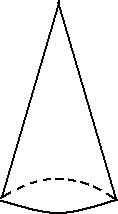 ВырезаниеПроработка сгибовСклеиваниеРаскраскаКлей ЗамокЗаклепка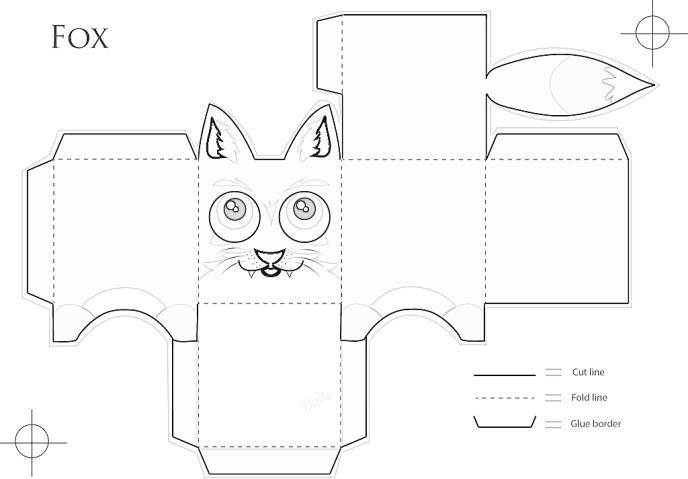 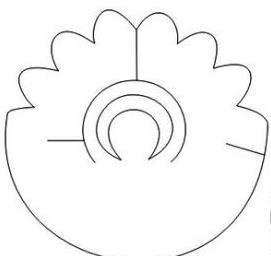 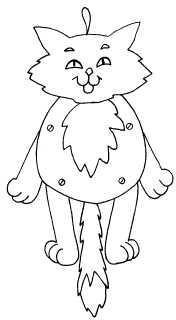 Сгиб прорабатывается с тыльной стороныСгиб прорабатывается с лицевой стороныОстрой стороной ножницТупой стороной ножницПрименение линейки не обязательно.Применение линейки обязательно.1. 	14. 	2. 	15. 	3. 	16. 	4. 	17. 	5. 	18. 	6. 	19. 	7. 	20. 	8. 	21. 	9. 	22. 	10. 	23. 	11. 	24. 	12. 	25. 	13. 	26. 	№Уровень обученностиРезультаты по итогам года1НизкийЛичностные результаты:у учащегося будут сформированы:Умение работать в коллективе;Интерес к учебному материалу;Проявлять взаимовыручку;Метапредметные результаты:Регулятивные УУД:учащиеся научатся:Адекватно воспринимать оценку учителя;Различать способы изготовления;учащиеся получат возможность научиться:В сотрудничестве с педагогом ставить новые учебные задачи;Учитывать выделенные учителем ориентиры в изготовлении и оформлении поделки, модели;Познавательные УУД:учащиеся научатся:Использовать технологическими картами, схемы по изготовлению поделки с помощью педагога;Устанавливать причину ошибок в работе с помощью педагога;Делать вывод;Учащиеся получат возможность научиться:Творчески мыслить;Коммуникативные УУДучащиеся научатся:Учитывать точку зрения соседа по парте;учащиеся получат возможность научиться:Формулировать и задавать вопросы;Предметные результаты:учащиеся будут знать:Технику безопасности с инструментами и приспособлениями;Последовательность выполнения работы.будут уметь:Организовать рабочее место;Выбрать необходимые инструменты и приспособления для работы;Подбирать нужный материал для работы с помощью педагога;Читать технологическую карту последовательности сборки модели с помощью педагога;Выполнить работу по образцам с помощью педагога;Оформить работу.у них разовьются умения и навыки:Соблюдать технику безопасности;Пользования инструментами и приспособлениями;Воплощать свои идеи;Получать положительные эмоции от творчества и делиться ими со своими близкими и друзьями.2СреднийЛичностные результаты:у учащегося будут сформированы:Умение работать в коллективе;Интерес к учебному материалу;Способность к самооценке своей проделанной работы;Проявлять взаимовыручку;Метапредметные результаты:Регулятивные УУД:учащиеся научатся:Планировать свою деятельность в соответствии с поставленной задачей и способами ее реализации;Адекватно воспринимать оценку учителя;Различать способы изготовления;учащиеся получат возможность научиться:В сотрудничестве с педагогом ставить новые учебные задачи;Учитывать выделенные учителем ориентиры в изготовлении и оформлении поделки, модели;Оценивать способы изготовления модели и вносить необходимые исправления или дополнения.Познавательные УУД:учащиеся научатся:Использовать технологические карты, схемы по изготовлению поделки с помощью педагога;Устанавливать причину ошибок в работе;Делать вывод;Учащиеся получат возможность научиться:Пространственно и творчески мыслить;Пользоваться технологическими схемами, картами в изготовлении поделок.Коммуникативные УУДучащиеся научатся:Учитывать точку зрения соседа по парте;учащиеся получат возможность научиться:Формулировать и задавать вопросы с применением необходимой терминологии;Осуществлять взаимный контроль и оказывать в сотрудничестве необходимую взаимопомощь;Предметные результаты:учащиеся будут знать:Технику безопасности с инструментами и приспособлениями;Последовательность выполнения работы.будут уметь:Правильно организовать рабочее место;Выбрать необходимые инструменты и приспособления для работы;Подбирать нужный материал для работы;Читать технологическую карту последовательности сборки модели с помощью педагога;Выполнить работу по образцам;Эстетически оформить работу.у них разовьются умения и навыки:Соблюдать технику безопасности и контролировать себя;Пользования инструментами и приспособлениями;Воплощать свои идеи;Получать положительные эмоции от творчества и делиться ими со своими близкими и друзьями.3ВысокийЛичностные результаты:у учащегося будут сформированы:Умение работать в коллективе;Интерес к новому учебному материалу и способам изготовления будущей поделки, модели;Способность к самооценке своей проделанной работы;Проявлять взаимовыручку;Метапредметные результаты:Регулятивные УУД:учащиеся научатся:Планировать свою деятельность в соответствии с поставленной задачей и способами ее реализации;Адекватно воспринимать оценку учителя;Различать способы изготовления и представлять конечный результат;учащиеся получат возможность научиться:В сотрудничестве с педагогом ставить новые учебные задачи;Проявлять инициативу в изготовлении поделки, модели;Самостоятельно учитывать выделенные учителем ориентиры в изготовлении и оформлении поделки, модели;Самостоятельно оценивать способы изготовлениямодели и вносить необходимые исправления или дополнения.Познавательные УУД:учащиеся научатся:Использовать технологические карты, схемы по изготовлению поделки;Проводить сравнение между образцом и своей выполненной поделкой;Устанавливать причину не совпадения между образцом и своей поделкой;Делать вывод;Учащиеся получат возможность научиться: Пространственно и творчески мыслить;Осуществлять выбор наиболее эффективных способов изготовления поделок, моделей;Самостоятельно пользоваться технологическими схемами, картами в изготовлении поделок.Коммуникативные УУДучащиеся научатся:Учитывать мнение соседа по парте;учащиеся получат возможность научиться:Формулировать и задавать вопросы с применением терминологии, необходимые для организации работы в изготовлении поделки;Осуществлять взаимный контроль и оказывать в сотрудничестве необходимую взаимопомощь;Предметные результаты:учащиеся будут знать:Технику безопасности с колющимися и режущими инструментами и приспособлениями;Последовательность выполнения работы.будут уметь:Правильно организовать рабочее место;Выбрать необходимые инструменты и приспособления для работы;Подбирать нужный материал для работы;Читать технологическую карту последовательности сборки модели;Выполнить работу по образцам и схемам, технологическим картам;Эстетически правильно оформить работу.у них разовьются умения и навыки:Соблюдать технику безопасности и контролировать себя;Способности пользования определённымиинструментами и приспособлениями для создания поделок;Творчески мыслить и воплощать свои идеи;Получать положительные эмоции от творчества и делиться ими со своими близкими и друзьями.Ф. И.обучающихсяКритерииКритерииКритерииКритерииКритерииКритерииКритерииКритерииКритерииКритерииКритерииКритерииКритерииКритерииКритерииКритерииУровень обученностиУровень обученностиФ. И.обучающихсяЛичностны е УУДЛичностны е УУДРегулятивны е УУДРегулятивны е УУДПознаватель ные УУДПознаватель ные УУДКоммуникат ивныеКоммуникат ивныеПредметные знанияПредметные знанияПредметные уменияПредметные уменияПредметные навыкиПредметные навыкиУровень обученностиУровень обученностиФ. И.обучающихсяЛичностны е УУДЛичностны е УУДРегулятивны е УУДРегулятивны е УУДПознаватель ные УУДПознаватель ные УУДКоммуникат ивныеКоммуникат ивныеПредметные знанияПредметные знанияПредметные уменияПредметные уменияПредметные навыкиПредметные навыкиНача ло года.Коне ц годаФ. И.обучающихсяНачало года.Конец годаНачало года.Конец годаНачало года.Конец годаНачало года.Конец годаНачало года.Конец годаНачало года.Конец годаНачало года.Конец годаНачало года.Конец годаНача ло года.Коне ц года